Gulfjobseeker CV No: 1375926To interview this candidate call 971505905010Or email us back filled up Vacancy Form         http://www.gulfjobseeker.com/Free_Job_Posting_Form.doc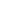 Position Applied for AutoCAD Draughtsman – (Civil + E&I)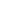  	Looking for an environment to interlard my academic and professional qualifications with my present career milestones which offers a challenging career continuation where I can exercise my expertise and ability to emerge as one of the best Engineers. 	Over all 11 Years of experience including 7 Years in UAE, as a Draughtsman in the field of Oil & Gas Construction, MEP & DCP, which involves Civil, Electrical and Instrumentation design.Diploma in Civil.Diploma in Advanced Auto CAD.I.T.C Certificate in Draughtsman Civil.Secondary School Certificate.  Auto-CAD( Expert Level  - 2000 to 2015)Office Excel, Word, Publisher & Power Point.Preparing Presentation Drawings in AutoCAD.Preparing Shop Drawings of Plan, Section & Elevation From Tender Drawings.Preparing As Built Drawings.Preparation of computer aided drawings related to structural construction and outfitting of new building projects as detailed in client’s specification.Co-Ordination of Architectural Drawings with Structural & Service Drawings. Preparing Detail Drawings: • Detail of different parts of sections and elevations • Swimming Pool Detail • Bath and Kitchen Detail • Staircase and Baluster Detail• Roof Finishing Detail• Reception and Bath Counter Detail Preparation of Equipment Drawings.Preparation of power distribution & Lighting layouts.Preparation of Single line Diagrams.Cable routing layout, earthing layout, DB Schedules & layouts.Wiring Diagrams, Cable Schedules.Instrumentation Hook-Up Drawings, Loop Drawings, I/O Schedules etc.Preparation of All types of standard drawing.Preparing Material Submittals.Preparation of bill of materials. Coordinate with architects, senior engineers, and other engineers.Since Mar 2008 associated with Toledo Electrical & Mechanical Works LLC, Abu Dhabi as Draughtsman – Civil and E&I.Al Reef down Town, Abu Dhabi-UAETitle:		 	Al Reef Down Town VillaClient:			PAL TECHNOLOGYDuration:		April ‘08 to Nov ‘08Project Details:	This project consists of 16 Residential Building.Central Market Chiller Plant, Abu Dhabi Title: 			AD-08 Central Market Abu DhabiClient:			TabreedDuration:		Mar‘11 to Dec ‘11Project Details:	Construction of a new District Cooling Plant Abu Dhabi.District Cooling Plant extension, Mussafah Title:			District Cooling Plant extension MussafahClient:			TabreedDuration:		Jan‘12 to Dec ‘13     Project Details:	Construction of a District Cooling Plant Extension Camp facility for Samsung at Ruwais Title:			Construction of Samsung Camp, RuwaisClient:			SamsungDuration:		Jan‘13 to Nov ‘13Project Details:	Construction Camp Facilities.District Cooling Plant Project Kingdom of Saudi Arabia Title:			 Jabel Omar Development Project Makkah MukarramahClient:			 Saudi tabreedDuration:		 Dec’13 to till date.Project Details:	 Construction of a Cooling Tower. From Dec 2005 to Feb 2008: Associated with Navin C. Shah Consultancy, Mumbai as Civil Draughtsman.Duration:		Dec ‘05 to Feb‘08Project Details:	Telecommunication based Tower ConstructionFrom Sep 2003 to Oct 2005: Associated with H, Reck Engineering Company, Mumbai as Civil Draughtsman.Duration: 		Sep ‘03 to Oct ‘05Project Details:	Construction of Commercial & Residential Towers.Date of Birth				27st December 1982.Marital Status				MarriedNationality				IndianLanguages Known			English, Hindi, & Malayalam  I hereby declare that all the above furnished details are true to the best of my knowledge and belief.OBJECTIVEOVERVIEWEDUCATIONAL  QUALIFICATIONCOMPUTER SKILLSPROFFESIONAL EXPERIENCEEMPLOYMENT CHRONOLOGYPERSONAL INFORMATIONHolder of U.A.E valid Light vehicle driving licenseDECLARATION